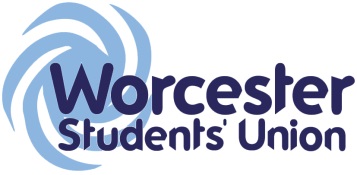 Executive Officer Report to Student CouncilWomen's OfficerDate of report: 23/04/2016What work have you been undertaking towards your objectives since the last meeting? Please limit this to 5 items.Continuing development of leaflet for new students about sexual conduct, legal frameworks and ways of seeking supportDevelopment of training for staff and students about domestic violence and sexual violenceContinued development of Intervention InitiativeDevelopment of Kid's ClubWhat progress have you made on actions you have been mandated by Student Council to carry out?List up to 5 other duties of note have you been carrying out within your role and state how has this been benefitting students?Research into NUS and benefits and drawbacksDiscussion with U of W students about their needs and requirements about the SU and elected officers so I can better understand areas for improvement Meeting about training for LGBT issuesDevelopment of volunteer opportunity in refugee camps in FrancePants for France – raised awareness and funds for charity project providing underwear for refugees in camps around Europe What are the 5 key tasks you aim to get done before the next meeting?Complete leaflet for studentsBegin next wave of training on domestic and sexual violence Develop KiWhat, in particular, do you want to draw to Student Council’s attention?  (This might include events/activities you’re planning, feedback from meetings you’ve attended or something you’d like Student Council to discuss or debate,  for instance).